GULBENES NOVADA DOMES LĒMUMSGulbenēPar nekustamā īpašuma Līgo pagastā ar nosaukumu “Būrukakti”pircēja apstiprināšanu2023.gada 23.februārī Gulbenes novada dome pieņēma lēmumu Nr. GND/2023/155 “Par nekustamā īpašuma Līgo pagastā ar nosaukumu “Būrukakti” atsavināšanu” (protokols Nr. 3; 63.p.), ar kuru nolēma nodot atsavināšanai Gulbenes novada pašvaldībai piederošo nekustamo īpašumu Līgo pagastā ar nosaukumu “Būrukakti”, kadastra numurs 5076 003 0084, par brīvu cenu …., un uzdeva Gulbenes novada pašvaldības Īpašuma novērtēšanas un izsoļu komisijai organizēt nekustamā īpašuma novērtēšanu un nosacītās cenas noteikšanu un iesniegt to apstiprināšanai Gulbenes novada domes sēdē. Gulbenes novada dome 2023.gada 30.martā pieņēma lēmumu Nr. GND/2023/307 “Par nekustamā īpašuma Līgo pagastā ar nosaukumu “Būrukakti” nosacītās cenas apstiprināšanu” (protokols Nr. 4; 93.p.), ar kuru nolēma apstiprināt nekustamā īpašuma Līgo pagastā ar nosaukumu “Būrukakti”, kadastra numurs 5076 003 0084, kas sastāv no zemes vienības ar kadastra apzīmējumu 5076 003 0084, 10,02 ha platībā, nosacīto cenu 28000 EUR (divdesmit astoņi tūkstoši euro).Gulbenes novada pašvaldība 2023.gada 12.aprīlī nosūtīja …, atsavināšanas paziņojumu Nr. GND/5.13.2/23/935. Gulbenes novada pašvaldība saņēma …, 2023.gada 9.maija iesniegumu (Gulbenes novada pašvaldībā saņemts 2023.gada 10.maijā un reģistrēts ar Nr. GND/5.13.2/23/1026-H), kurā ir izteikta piekrišana iegādāties nekustamo īpašumu Līgo pagastā ar nosaukumu “Būrukakti”, kadastra numurs 5076 003 0084, par nosacīto cenu 28000 EUR (divdesmit astoņi tūkstoši euro).Pirkuma maksa 2023.gada 28.jūlijā ir samaksāta pilnā apmērā.Pašvaldību likuma 10.panta pirmās daļas 16.punkts nosaka, ka dome ir tiesīga izlemt ikvienu pašvaldības kompetences jautājumu; tikai domes kompetencē ir lemt par pašvaldības nekustamā īpašuma atsavināšanu un apgrūtināšanu, kā arī par nekustamā īpašuma iegūšanu, savukārt šā likuma 10.panta pirmās daļas 21.punkts nosaka, ka dome ir tiesīga izlemt ikvienu pašvaldības kompetences jautājumu; tikai domes kompetencē ir pieņemt lēmumus citos ārējos normatīvajos aktos paredzētajos gadījumos. Publiskas personas mantas atsavināšanas likuma 37.panta pirmās daļas 4.punkts nosaka, ka pārdot publiskas personas mantu par brīvu cenu var, ja nekustamo īpašumu iegūst šā likuma 4.panta ceturtajā daļā minētā persona. Šajā gadījumā pārdošanas cena ir vienāda ar nosacīto cenu (8.pants).Pamatojoties uz Pašvaldību likuma 10.panta pirmās daļas 16.punktu, un 10.panta pirmās daļas 21.punktu, Publiskas personas mantas atsavināšanas likuma 4.panta ceturtās daļas 3.punktu, 37.panta pirmās daļas 4.punktu, 41.panta pirmo daļu, 47.pantu, un Attīstības un tautsaimniecības komitejas ieteikumu, atklāti balsojot: PAR – ; PRET –; ATTURAS –, Gulbenes novada dome NOLEMJ:1. APSTIPRINĀT par Gulbenes novada pašvaldībai piederošā nekustamā īpašuma Līgo pagastā ar nosaukumu “Būrukakti”, kadastra numurs 5076 003 0084, kas sastāv no zemes vienības ar kadastra apzīmējumu 5076 003 0084, 10,02 ha platībā, pircēju ….2. Trīsdesmit dienu laikā pēc pircēja apstiprināšanas slēgt nekustamā īpašuma pirkuma līgumu ar …, par nekustamā īpašuma Līgo pagastā ar nosaukumu “Būrukakti”, kadastra numurs 5076 003 0084, pārdošanu par nosacīto cenu 28000 EUR (divdesmit astoņi tūkstoši euro).3. ORGANIZĒT lēmuma izpildi Gulbenes novada domes Īpašuma novērtēšanas un izsoļu komisijai.Gulbenes novada domes priekšsēdētājs 						A.CaunītisSagatavoja: L.Bašķere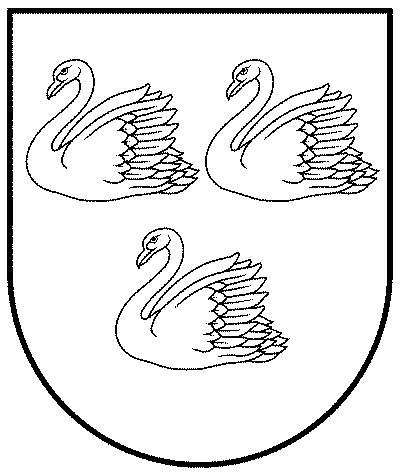 GULBENES NOVADA PAŠVALDĪBAReģ.Nr.90009116327Ābeļu iela 2, Gulbene, Gulbenes nov., LV-4401Tālrunis 64497710, mob.26595362, e-pasts: dome@gulbene.lv, www.gulbene.lv2023.gada 31.augustā                                     Nr. GND/2023/                                     (protokols Nr.; .p.)